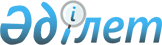 2004 жылға арналған республикалық бюджеттiк бағдарламалардың паспорттарын бекiту туралы (Қазақстан Республикасының Конституциялық Кеңесі)Қазақстан Республикасы Үкіметінің 2003 жылғы 26 желтоқсандағы N 1327 қаулысы.
      "Бюджет жүйесi туралы" Қазақстан Республикасының 1999 жылғы 1 сәуiрдегi  Заңына  сәйкес Қазақстан Республикасының Yкiметi қаулы етеді: 
      1. 412-қосымшаға сәйкес Қазақстан Республикасы Конституциялық Кеңесiнің 2004 жылға арналған республикалық бюджеттiк бағдарламаларының паспорттары бекітілсін. 
      2. Осы қаулы 2004 жылғы 1 қаңтардан бастап күшiне енедi. 
      Ескерту. Қосымшаға өзгеріс енгізілді - ҚР Үкіметінің 2004.11.23. N  197ц  қаулысымен. 
      637 - Қазақстан Республикасының 
      Конституциялық Кеңесi 
      Бюджеттiк бағдарламаның әкiмшiсi 
      2004 жылға арналған 
      "Қазақстан Республикасының Конституциялық Кеңесiнiң қызметiн қамтамасыз ету" деген 001 республикалық бюджеттiк бағдарламаның 
      ПАСПОРТЫ 
      1. Құны: 74091 мың теңге (жетпiс төрт миллион тоқсан бiр мың теңге). 
      2. Бюджеттiк бағдарламаның нормативтiк құқықтық негiзi: "Мемлекеттiк қызмет туралы" 1999 жылғы 23 шiлдедегi Қазақстан Республикасы  Заңының  1-30-баптары; Қазақстан Республикасы Президентiнiң "Қазақстан Республикасының Конституциялық Кеңесi туралы" конституциялық заң күшi бар 1995 жылғы 29 желтоқсандағы N 2737  Жарлығы ; "Қазақстан Республикасы Конституциялық Кеңесiнiң Төрағасы мен мүшелерiнің қызметiн қамтамасыз ету туралы" Қазақстан Республикасы Президентiнiң 1996 жылғы 28 наурыздағы N 2920  Жарлығы ; "Қазақстан Республикасының мемлекеттiк органдары жүйесiн одан әрi оңтайландыру жөніндегі шаралар туралы" Қазақстан Республикасы Президентiнiң 1999 жылғы 22 қаңтардағы N 29  Жарлығы . 
      3. Бюджеттiк бағдарламаны қаржыландыру көздерi: республикалық бюджеттiң қаражаты. 
      4. Бюджеттiк бағдарламаның мақсаты: Қазақстан Республикасы Конституциялық Кеңесiнiң Төрағасын, мүшелерiн және оның аппаратын ұстау. Өздерiнiң лауазымдық мiндеттерiн тиiмдi атқару және кәсiби шеберлігін жетiлдiру мақсатында қойылатын бiлiктiлiк талаптарына сәйкес кәсiби қызмет саласындағы оқу бағдарламалары бойынша теориялық және практикалық бiлiмдерiн, дағдысы мен машығын жаңғырту. 
      5. Бюджеттiк бағдарламаның мiндеттерi: Қазақстан Республикасы Конституциялық Кеңесiнiң Төрағасына, мүшелерiне және оның аппаратына жүктелген мiндеттердiң барынша тиiмдi атқарылуына қол жеткiзу мақсатында олардың қызметiн қамтамасыз ету. Мемлекеттiк органдардың интеграцияланған ақпараттық-телекоммуникациялық жүйесiне бір мезгiлде ену, локальдi мiндеттердi сүйемелдеу, Қазақстан Республикасы Конституциялық Кеңесiнiң есептеу техникасына ақпараттық-техникалық қызмет көрсету. Мемлекеттiк қызметшiлердiң кәсiби бiлiктiлiгiн арттыру. Қазақстан Республикасы Конституциялық Кеңесiнiң қызметiн материалдық-техникалық және бағдарламалық жағынан қамтамасыз ету. 
      6. Бюджеттiк бағдарламаны iске асыру жөнiндегi iс-шаралар жоспары. 
      ____________________________________________________________________ 
      Рет|Бағ.|Кiшi |   Кіші    |   Бағдарламаны   | Іске  |   Жауапты 
      са.|дар.|бағ. |бағдарлама.|    іске асыру    | асыру | орындаушылар 
      ны |лама|дар. |  лардың   |    жөніндегі     |мерзімі| 
       N |коды|лама |  атауы    |    іс-шаралар    |       | 
         |    |коды |           |                  |       | 
      ____________________________________________________________________ 
       1 |  2 |  3  |     4     |         5        |   6   |      7 
      ____________________________________________________________________ 
      1   001       Қазақстан   
                    Республика.             
                    сының 
                    Конститу. 
                    циялық 
                    Кeңесінiң 
                    қызметiн 
                    қамтамасыз 
                    ету 
      2        001  Орталық      Қазақстан           2004   Қазақстан 
                    органның     Республикасы        жыл    Республикасы. 
                    аппараты     Конституциялық      бойы   ның Конститу. 
                                 Кеңесiнiң мүше.            циялық Кеңесі 
                                 лерiн және оның 
                                 аппаратын 29 
                                 бiрлiк мөлшерiнде 
                                 бекiтiлген лимит 
                                 саны шегiнде 
                                 ұстау. Шығындық 
                                 материалдар, 
                                 жинақтамалар және 
                                 периферилiк 
                                 бөлшектер caтып 
                                 алу: кcepокс 
                                 қағазы, 
                                 картридждер-55 
                                 данa, тонерлер-15 
                                 дана, манипулятор- 
                                 мышь-29 дана, 
                                 клавиатура-10 дана, 
                                 Flach USB Drive 
                                 256 Mb-12 дана, 
                                 дискеттер-200 дана, 
                                 зарядтау 
                                 қондырғысы-1, 
                                 блок питания-1, 
                                 цифрлық 
                                 фотоаппарат, 
                                 жалюздер, перделер 
                                 -48 дана. Маңдайша 
                                 жазулар дайындау. 
                                 29 пайдаланушыға 
                                 арналған электрон. 
                                 дық почта және 
                                 Интернет қызметi. 
                                 Есептеу техникасы 
                                 құралдарын және 
                                 өзге де негiзгi 
                                 құралдарды 
                                 техникалық 
                                 сүйемелдеу, қызмет 
                                 көрсету және 
                                 жөндеу: жұмыс 
                                 станциялары: 
                                 сервер - 1 бiрлiк, 
                                 компьютерлер - 29 
                                 бiрлiк, ксерокс - 
                                 3 бiрлiк, принтер. 
                                 лер - 27 бiрлiк, 
                                 факс - 1 бiрлiк). 
                                 2 бiрлiк мөлшерiн. 
                                 дегi автокөлiктi 
                                 ұстау, оған қызмет 
                                 көрсету және 
                                 ағымдағы жөндеу, 
                                 жылы боксты жалға 
                                 алу. 7 бiрлiк 
                                 мөлшерiнде 
                                 бекiтiлген лимит 
                                 негiзiнде қызмет. 
                                 тiк автомашиналар. 
                                 ды жалдау. 
      3        007  Мемлекеттiк  Бекiтiлген бiлiк.   2004   Қазақстан 
                    қызметшi.    тiлiк арттыру       жыл    Республикасы. 
                    лердiң       жоспарына сай       бойы   ның 
                    бiлiктiлiгiн мемлекеттiк                Конституциялық 
                    арттыру      қызметшiлердiң             Кеңесі 
                                 бiлiктiлiгiн 
                                 арттыру жөнiндегi 
                                 қызметтердi сатып 
                                 алу, соның iшiнде 
                                 мемлекеттiк тiлдi 
                                 оқыту, бiлiктiлi. 
                                 гiн арттыру 
                                 курстарын өтiп 
                                 жатқан мемлекеттiк 
                                 қызметшiлердiң 
                                 орташа жылдық 
                                 мөлшерi 29 
                                 тыңдаушы. 
      4        009  Мемлекеттiк  30 пайдаланушыға    2004   Қазақстан 
                    органдарды   арналған вирусқа    жыл    Республикасы. 
                    материал.    қарсы бағдарламалық бойы   ның 
                    дық-техни.   қамтамасыз етушi.          Конституциялық 
                    калық        Adobe Photo сhор           Кеңесі 
                    жарақтан.    бағдарламалық 
                    дыру         қамтамасыз етушi 
                                 - 1 дана, WinRar 
                                 ағылшын-орыс 
                                 аудармашысы - 1 
                                 дана, электрондық 
                                 сөздiк - 1 дана, 
                                 ағылшын тiлiндегi 
                                 нормативтiк- 
                                 құқықтық актiлер 
                                 - 20 дана. 
                                 Бағдарламалық 
                                 сүйемелдеу және 
                                 бейiмдеу - "1С 
                                 бухгалтерия". 
                                 Beб-өкiлеттiктi 
                                 және веб-хостингтi 
                                 сүйемелдеу, 24 
                                 портты HUB - 1 
                                 дана, модем - 1 
                                 дана, 
                                 GP2.4-Motion - 6 
                                 дана, стол жинағы 
                                 - 1 дана, УРВ 153 
                                 (диспенсер) - 1 
                                 дана, Қазақстан 
                                 Pecпубликасының 
                                 гербi - 1 дана, 
                                 Қазақстан Pecпу. 
                                 бликасының туы 
                                 - 1 дана, 
                                 Президент 
                                 портретi - 7 
                                 дана, икебана 
                                 - 5 дана, 
                                 кiлем бұйымдары 
                                 - 15 дана, 
                                 цифрлық 
                                 видеокамера - 1 
                                 дана, факс - 1 
                                 дана, Pentium  
                                 4,2 компьютері  
                                 - 1 бірлік, HP- 
                                 1150 принтері -  
                                 1 бірлік, MS  
                                 Windows XP Russian 
                                 - 1 бірлік, MS  
                                 Oficce XP SBE 
                                 Rus.OEM - 1  
                                 бірлік, еденде  
                                 тұратын BC T-610 
                                 сейфі - 1 бірлік, 
                                 Dialog-4222 телефоны 
                                 - 1 бірлік, Dialog 
                                 -4223 телефоны - 1 
                                 бірлік, Nokia 8910A 
                                 телефоны - 1 бірлік. 
      ___________________________________________________________________ 
      . Бюджеттiк бағдарламаны орындаудан күтiлетiн нәтижелер: аппаратқа жүктелген мiндеттердiң сапалы және уақытылы орындалуы, Қазақстан Республикасы Конституциялық Кеңесiнiң үздiксiз жұмыс iстеуi. Қазiргі кезеңдегi экономикалық талаптарға сәйкес, кәсiби мемлекеттік қызмет талаптарына сай мемлекеттік қызметшiлердiң кәсiби деңгейiн арттыру. 
					© 2012. Қазақстан Республикасы Әділет министрлігінің «Қазақстан Республикасының Заңнама және құқықтық ақпарат институты» ШЖҚ РМК
				
Қазақстан Республикасының  
Премьер-Министрі  Қазақстан Республикасы
Yкiметiнiң
2003 жылғы 26 желтоқсандағы
N 1327 қаулысына
412-қосымша